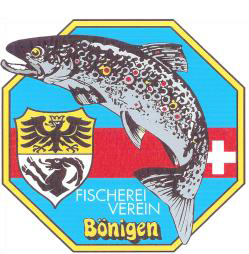 Fischerei-Grundkurs mit SaNa-Prüfung 2021Fachkundiges Fischen für angehende Fischerinnen und Fischer benötigt die entsprechende Ausbildung.Um diese Fachkenntnisse zu erwerben, führt der Fischereiverein Bönigen einen Sportfischer-Brevet-Kurs mit SaNa-Prüfung durch.Das Ziel dieses Kurses besteht darin, Jugendlichen im Alter ab 10 Jahren, sowie Erwachsenen das Fischen in unseren Gewässern, den Lebensraum und die Lebensweise der Fische, Fanggeräte, Fangtechnik, gesetzliche Vorschriften und die Freude an der Natur näher zu bringen, sowie den Kurs mit dem Sportfischerbrevet erfolgreich abzuschliessen.Versicherung:	Jeder Teilnehmer ist selbst verantwortlich		( Nur noch wenige Plätze Frei )Kursdaten:		05. Juni  	 Samstag 08:00 - 12:00   13:00 - 17:00		26. Juni 	 Samstag 08:00 - 12:00   13:00 - 17:00		10. Juli  	 Samstag 08:00 - 12:00   13:00 – 17:00	Lehrmittel/Kosten:	Das Lehrmittel SaNa Brevet (Sportfischerbrevet) muss vorgängig beim Netzwerk Anglerausbildung bezogen und für den Kurs mitgbracht werden. Die Kosten für Lehrmittel, Sportfischer-Brevet-Ausweis, Sportfischerabzeichen betragen Fr. 59.—	Netzwerk Anglerausbildung, Geschäftsstelle, Wankdorffeldstrasse 102	Postfach 371, 3000 Bern 22, Tel. 031 330 28 01 www.anglerausbildung.chKurskosten:	Die Kurskosten betragen Fr. 80.- (inkl. Mittagessen) für FV Bönigen Mitglieder und Fr.120.- für nicht Mitglieder (inkl. Mittagessen) die müssen am ersten Kurstag bezahlt werden.Teilnehmerzahl:	Die Teilnehmerzahl ist auf 25. Personen beschränkt (nach Anmeldung)Anmeldung:	bis 26.Mai 2021 an: Mario Eggs, Feldweg12a, 3806 Bönigen Tel. 079 559 38 26 Mail: mario.eggs@bluewin.chAlle  Teilnehmer erhalten ein detailliertes Kursprogramm zugestellt___________________________________ hier abtrennen und einsenden_______________________________Anmeldung Fischerei-Grundkurs 2021Name:___________________________________	Vorname:_________________________________________Geburtsdatum:____________________	Telefon:____________________________Adresse:_______________________________	Wohnort:________________________________________E-Mail:__________________________________Unterschrift Teilnehmer:	Unterschrift Eltern: